主题团日活动剪影图片1说明：                          图片2说明：                         注！！：剪影要求:1.图片需一张展现支部全体团员合照，另一张为活动中最好的照片,要求有团旗2.填放图片时，切勿拉伸表格原始尺寸正确团徽：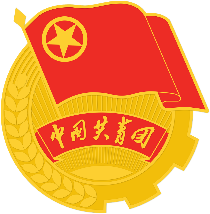 